Temat: Prostokąt i kwadrat-ćwiczenia 07.05.2021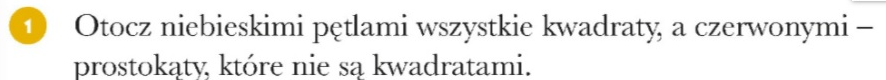 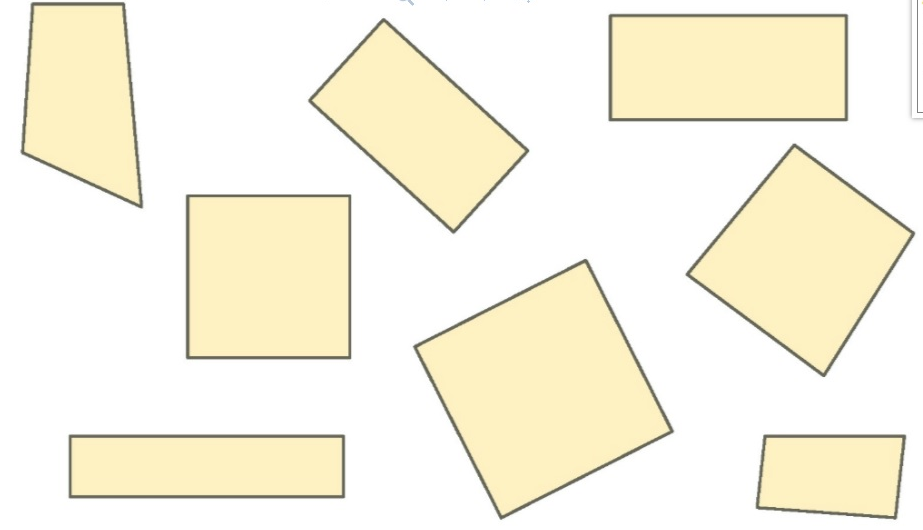 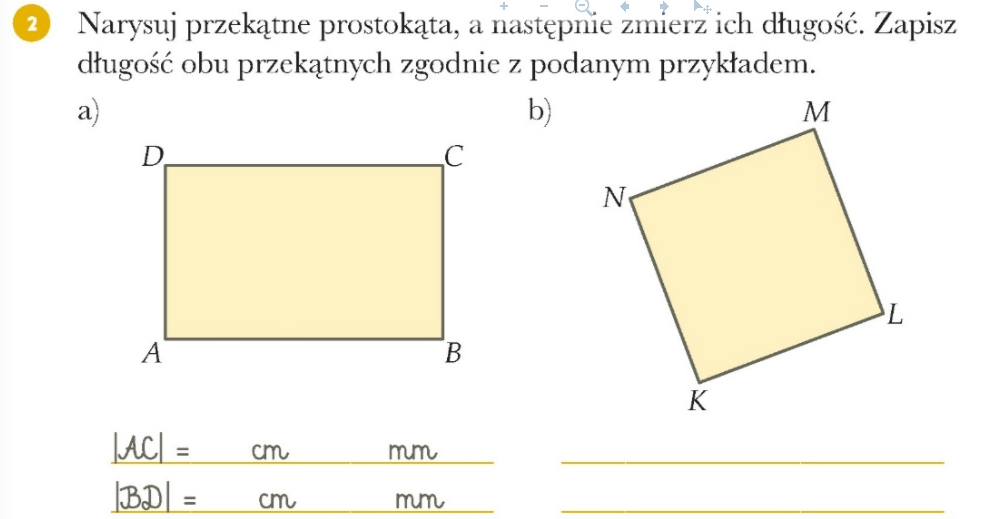 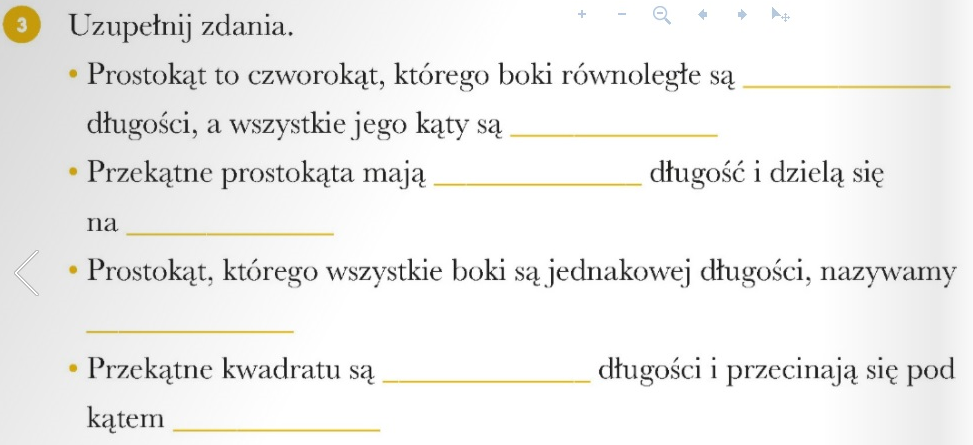 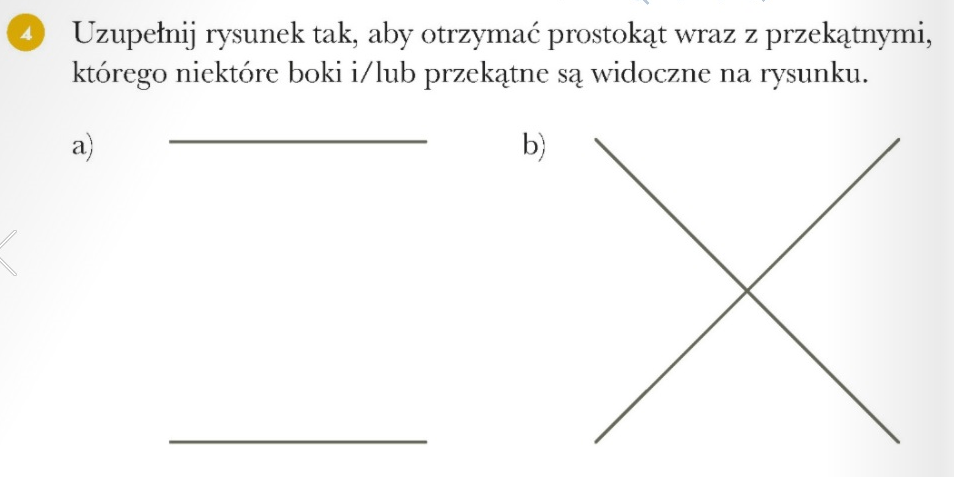 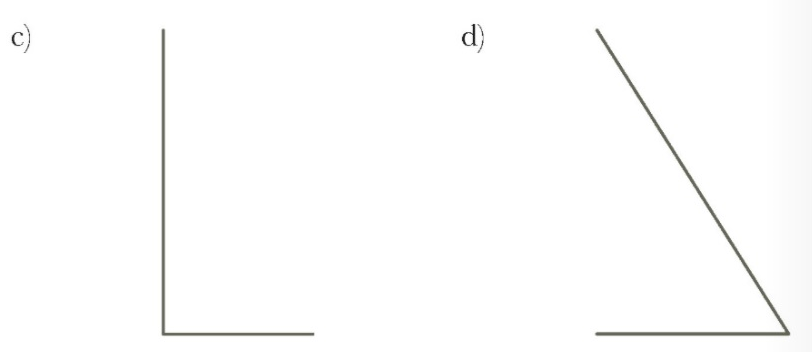 równejrównekwadratemprostymprostepołowyrównej